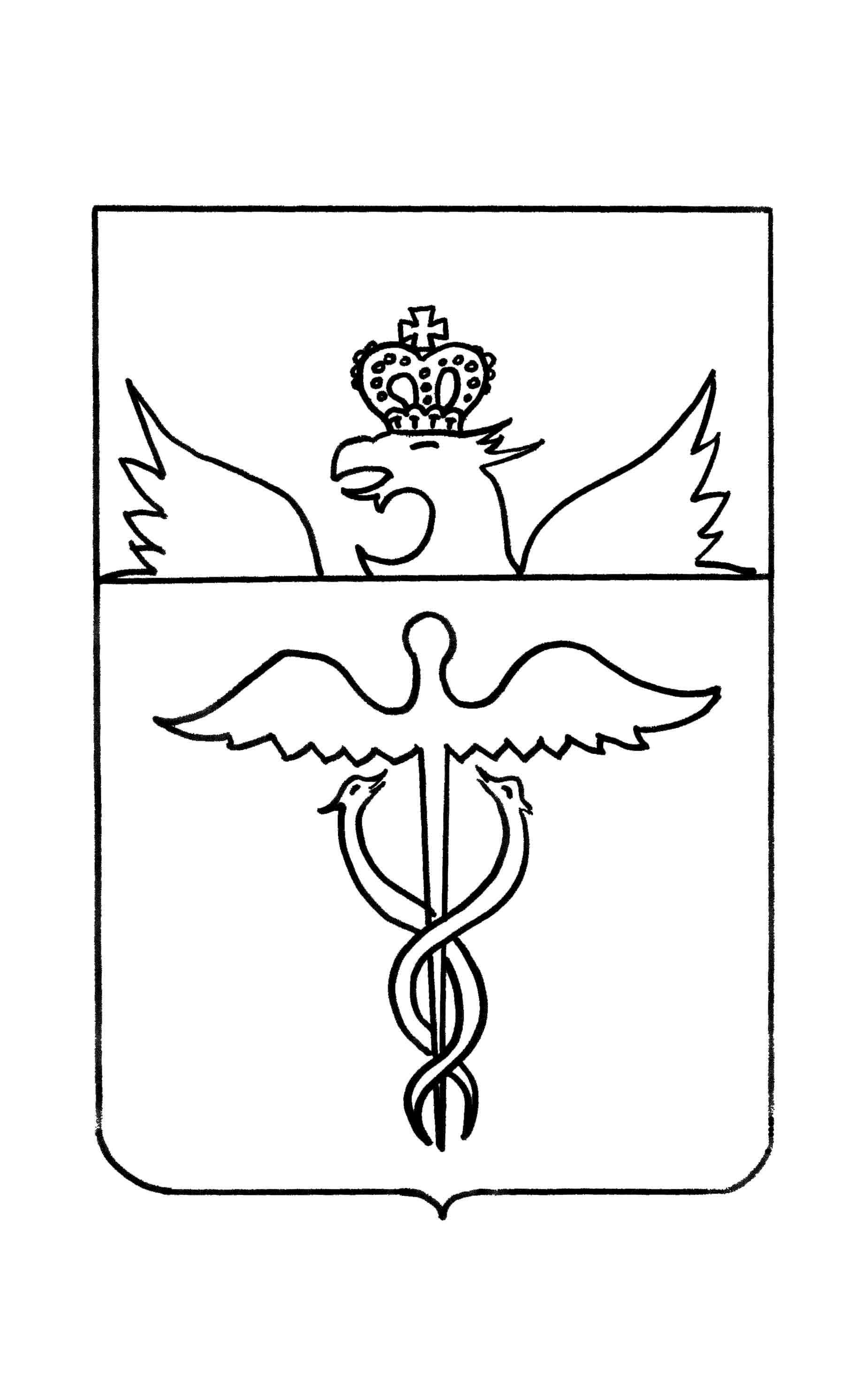 Совет народных депутатов Карайчевского сельского поселения Бутурлиновского муниципального районаВоронежской областиРЕШЕНИЕот 14.04.2017 г.  № 97        с. КарайчевкаО внесении изменений в решение Совета народных депутатов Карайчевского сельского поселения Бутурлиновского муниципального района Воронежской области от 10.03.2016 г. № 41 «Об утверждении Порядка проведения антикоррупционной экспертизы нормативных правовых актов и проектов нормативных правовых актов Совета народных депутатов Карайчевского  сельского поселения Бутурлиновского  муниципального района Воронежской области»В целях приведения муниципальных нормативных правовых актов Карайчевского  сельского поселения Бутурлиновского муниципального района в соответствие требованиям действующего законодательства, Совет народных депутатов Карайчевского сельского поселения Бутурлиновского муниципального района РЕШИЛ:1. Внести в Порядок проведения антикоррупционной экспертизы нормативных правовых актов и проектов нормативных правовых актов Совета народных депутатов Карайчевского сельского поселения Бутурлиновского муниципального района Воронежской области, утвержденное решением Совета народных депутатов Карайчевского сельского поселения  Бутурлиновского муниципального района от  10.03.2016 г. № 41 изменения, дополнив Раздел 1 Положения пунктом 1.7. следующего содержания:«1.7. В целях обеспечения возможности проведения независимой антикоррупционной экспертизы проектов решений Совета народных депутатов, затрагивающих права, свободы и обязанности человека и гражданина, устанавливающих правовой статус организаций или имеющих межведомственный характер, разработчики вышеуказанных проектов в течение рабочего дня, соответствующего дню направления указанных проектов для проведения правовой уполномоченным специалистом администрации, размещают эти проекты на официальном сайте органов местного самоуправления Карайчевского сельского поселения Бутурлиновского муниципального района в информационно-телекоммуникационной сети «Интернет» с указанием дат начала и окончания приема заключений по результатам независимой антикоррупционной экспертизы». 2. Опубликовать настоящее решение в Вестнике   муниципальных правовых актов и иной официальной информации Карайчевского  сельского поселения Бутурлиновского муниципального района Воронежской области.3. Настоящее решение вступает в силу с момента опубликования.Глава Карайчевского сельского поселения                                           С.И.Жидко. 